CVPersonel InformationName, Surname		: Eyyup KARAOGULNationality			: Republic of TurkeyDate and Place of Birth	: 1984, MALATYA/TURKEYE-mail				: e.karaogul@harran.edu.tr,   e.karaogul@hotmail.com		EducationThesisBusiness ExperiencePublicationsInternational Publications (SCI, ESCI, SCI-Expanded, SSCI, AHCI)Hamad H.O., Alma M.H., Gulcin İ., Yılmaz M.A. and Karaoğul E. (2017). Evaluation of Phenolic Contents and Bioactivity of Root and Nutgall Extracts from Iraqian Quercus infectoria Olivier, Records of Natural Products, 11:2 (2017) 205-210ALTUNTAŞ E., SALAN T., Karaoğul E., AYDEMİR D. (2018) Effects of MA-g-PP and lignocellulosic filler addition on several properties of poly(L-lactic acid)/polypropylene composites. International Journal of Polymer Analysis and Characterization, Volume 23 – No. 1/, p. 89-98.Altuntaş E., Karaoğul E., Alma M. H., (2017): Effets of Fire Retardants on The Fire Thermal and Mechanical Properties of Wood Plastic Composites Using Recycled Fibers, Kastamonu Univ., Journal of Forestry Faculty, Doi: 10.17475/kastorman.329427, 17 (2): 334-342.Karaogul E., Kireçci E., Alma M.H., (2016). Determination of Phenolic Compounds from Turkish Kermes Oak (Quercus Coccifera L.) Roots By High Performance Liquid Chromatography; Its Antimicrobial Activities, Fresenius Environmental Bulletin, Volume 25 – No. 7/2016, p. 2356-2363.Karaogul E., Ekici P., Parlar H., Alma M.H., (2016). Enrichment of The Glycyrrhizic Acid From Licorice Roots (Glycyrrhiza Glabra L.) By Isoelectric Focused Adsorptive Bubble Chromatography, Journal of Analytical Methods in Chemistry,  http://dx.doi.org/10.1155/2016/7201740, Article ID 7201740, 5 pages.İlçim A., Alma, M. H., Karaoğul, E., (2014): Investigation of Volatile Constituents in Stachysamanica P.H. Davis and Stachys petrokosmos Rech. fil.Collected in Different Regions of Turkey, Journal of Essential Oil Bearing Plants, ISSN Print: 0972-060X, ISSN Online: 0976-5026, pp. 1-7, : 19 February 2014International JournalsAljesri Z., Alma M.H., Yildirim Y., Karaoğul E., Sarica S., (2017) Disintegration of cerumen by using several natural cerumenolytic, The Pharmaceutical and Chemical Journal, ISSN: 2349-7092 Coden(USA): PCJHBA, 4(1):9-15Alma, M. H., Karaoğul, E., Ertaş, M., Altuntaş, E., Karaman, Ş. and Dıraz, E. (2012) Chemical Composition of Seed Oil From Turkish Prunus Mahaleb L., Analytical Chemistry Letters, http://dx.doi.org/10.1080/22297928.2000.10648267 ISSN: 2229-7928 (Print), ISSN: 2230-7532 (Online), Sno:1, Vol: 2, Issue: 3, p. 182-185. National PublicationKaraoğul E., Altuntaş E., Alma M. H., (2017): Classification and Quantitative Analysis of Tannins In Quercus Species, Harran Üniversitesi Mühendislik Dergisi, 03 (2017) p.17-24Altuntaş E., Karaoğul E., Alma M. H., (2017): Effect of boron compounds on the thermal and combustion properties of woodplastic composites, Turkish Journal of Forestry, 18(3): 247-250Altuntaş E., Karaoğul E., Alma M. H., (2014): Wood-Plastic Composite Production from Waste Plastics in Recycling, Putech Poliüretan ve Kompozit Sanayi Dergisi, Ağustos 2014, ISSN: 2146-9563.Alma M., Karaoğul E., Ulgur F. (2014): Production of Polyurethane Foam Material from Liquefied Lignocellulosic Wastes, Putech Poliüretan Sanayi Dergisi, Ocak-Mart 2014, ISSN: 2146-9563, S. 46-52.Karaoğul E., Ertaş M. Alma M. H. Altuntaş E. ve Tütüncü M. (2012): Assessment of Defne (Laurus nobilis) Growing in Different Altitudes of the Black Sea Region, I. Ulusal Akdeniz Orman ve Çevre Sempozyumu, KSÜ Mühendislik Bil. Der., Özel Sayı, 2012, KSU J. Engineering Sci., Special Issue, 2012, S. 74.Altuntaş E. Ertaş M. Karaoğul E., Alma M. H., Şamil A. ve Acemioğlu B. (2012): Boron Phenol Formaldehyde Resin, I. Ulusal Akdeniz Orman ve Çevre Sempozyumu, KSÜ Mühendislik Bil. Der., Özel Sayı, 2012, KSU J. Engineering Sci., Special Issue, 2012, S. 38-44.Ertaş M. Alma M. H., Karaoğul E., ve Altuntaş E. (2012): The Influence of the Growth Environment on the Essential Oil Properties of Some Thyme Species, I. Ulusal Akdeniz Orman ve Çevre Sempozyumu, KSÜ Mühendislik Bil. Der., Özel Sayı, 2012, KSU J. Engineering Sci., Special Issue, 2012, S. 117Deniz İ., Okan O. T. ve Karaogul E. (2011): Chemical structure of wood and cellulose, Turkchem Magazine, July - August 2011, S. 40-42, ISSN: 1308-3716, Yıl:4, Sayı 23International PapersKaraoğul E., Alma M.H., Ok T., Altuntaş E., Fadime Ö. (2017). Assessment of Gallic Acid From Old and Young Galls of Pistacia palaestina Boiss. By HPLC-UV, International Symposium on Medicinal, Aromatic and Dye Plants (REYHAN 2017), 5-7 October, page. 131.Karaoğul E., Alma M.H. Çakir A. (2017). Assessment of Shikimic Acid With Different Polarity Solvents From External Red Crust of Pistacia Vera Fruits By HPLC, At the 1st International Congress on Medicinal and Aromatic Plants –Natural and Healthy Life Konya/Turkey,  10-12 May 2017, p551-556.Alma M.H., OK T. Karaoğul E., (2017). Antımıcrobıal Actıvıty of Several Less-Known Forest Fruıts In Turkey, 3rd Mediterranean Symposium on Medicinal and Aromatic Plants (MESMAP-3), 2017 Cyprus, p147-148.Altuntaş E., Ertaş, M., Karaoğul, E., Alma M.H. (2017) The Effect of Zinc Borate on the Mechanical and Fire Properties of Composites Produced from Waste Plastics, The 1st International Advanced Research and Engineering Congress, 16-18 November 2017, Osmaniye, Turkey, p811.Altuntaş E., Ozdemir F., Narlioglu N., Salan T. Karaoğul, E., (2017) The Mechanical and Physical Properties of HDPE-Based Wood Plastic Composites By Using Direct Pressing Method, The 1st International Advanced Research and Engineering Congress, 16-18 November 2017, Osmaniye, Turkey, p812.Altuntaş E., Karaoğul E., Ertaş M., Alma M.H. (2017). Evaluation of Mixed Pulper Wastes in Composite Production. IMCOFE-IV International Multidisciplinary Congress of Eurasian, 363-369.Alma M.H., Karaoğul E., Sümbül F. (2016). Non-Wood Forest Products Potential in Turkey, International symposium in Ait Melloul Campus-Ibn Zohr University Agadir, Fas On Forest areas and peri-urban forests "Dynamics and challenges" 3, 4 and 5 November 2016, Fas.Korkmaz, E., Alma M.H., Salan T., Karaoğul E., (2016). Microwave Liquefaction of Hazelnut Shell Using a Novel Liquefying Agent, 2nd International Turkic World Conference on Chemical Sciences and Technologies, October 26-30, 2016, Skopje, MacedoniaGürsoy, T., Karaoğul, E., Altuntaş, E., Alma, M.H., (2016)“Synthesis and Charaterization of Potato-based Polyols”. 1st International Mediterranean Science and Engeneering Congress (IMSEC2016), Adana 26-28 Ekim 2016. p.39-2731.Gürsoy,T.,  Karaoğul E., Altuntaş E., Alma M.H., “Sıvılaştırılmış Arpa Sapından (samanı) Poliüretan Esaslı İzolasyon Köpük Üretimesi”. 27. Ulusal Kimya Kongresi, Çanakkale 23-28 Ağustos 2015. p.17-570.S-MA011.Gürsoy, T., Karaoğul, E., Altuntaş, E., Alma, M.H., (2016). “To Product Natural Composite Materials Investigation of Starch Based Potato and Lignin Based Barley Straw With Electric Energy”. 1st International Mediterranean Science and Engeneering Congress (IMSEC2016), Adana 26-28 Ekim 2016. p.39-2740.Deniz, İ., Alma, M.H. and Karaogul, E. (2016). The Overview to Status of Turkey’s Non-Wood Forest Products, European Non-Wood Forest Products (NWFPs) Network COST Action FP120327 4th Workshop and 5th Management Committee Meeting, February 17 – 19, 2016, Antalya, Turkey. S.8. Alma, M.H., Karaoğul, E., Candan Z., Gönültaş O., Altuntaş, E., (2015): The Wood Culture in Turkiye: Past, Present and Future, 2015 World Wood Day Symposium, 21-23 March, 2015, Eskisehir, Turkey. Najmaldin S. K., Alma M. H., Göçeri A., Özkan H. G., Karaogul E. (2015): Antioxidant properties of Iraqian and Turkish Glycyrrhiza glabra L. (Liqorice), The Second Mediterranean Symposium on Medicinal and Aromatic Plants, April 22nd – 25th, page 121, 2015, Antalya. Karaoğul, E., Keskin, H., Ok, T., Salan, T., Göçeri, A Alma, M.H., Deniz, İ., (2014): Asetik Asit Hidrolizi Yapılan Yabani Çiriş (Asphodelus Aestivus) Yumrularının HPLC-RID İle Kimyasal Karakterizasyonu, III. Uluslararası Odun Dışı Orman Ürünleri Sempozyumu, 8-10 Mayıs 2014, Kahramanmaraş Sütçü İmam Üniversitesi.Yılmaz,E., Karaoğul, E., Narlıoğlu, N., Altuntaş, E., Alma, M.H., (2014): Köyceğiz Yöresinde Elde Edilen Sığla Yağının Kimyasal Karakterizasyonu, III. Uluslararası Odun Dışı Orman Ürünleri Sempozyumu, 8-10 Mayıs 2014, Kahramanmaraş Sütçü İmam ÜniversitesiAltuntaş, E., Alma, M.H., Salan, T., Karaoğul, E., Çetinkaya, M.Ş., Ulgur, F., Düzkale G., Çeşitli Bor Bileşikleri Kullanılarak Üretilen Kompozitlerin Termal Özelliklerinin Araştırılması, III. Uluslararası Odun Dışı Orman Ürünleri Sempozyumu, 8-10 Mayıs 2014, Kahramanmaraş Sütçü İmam Üniversitesi.Altuntaş, E., Alma, M.H., Karaoğul, E., Çetinkaya, M.Ş., Salan, T., Ulgur, F., Göçeri, A., Endüstriyel Odun Plastik Kompozit Malzemelerin Diğer Odun Esaslı Kompozit Malzemeler ile Vida Tutma Testlerinin Kıyaslanması, III. Uluslararası Odun Dışı Orman Ürünleri Sempozyumu, 8-10 Mayıs 2014, Kahramanmaraş Sütçü İmam Üniversitesi.Ulgur, F., Karaoğul, E., Altuntaş, E., Alma, M.H., Çetinkaya, M.Ş., Salan, T., Göçeri, A., Keskin, H., Altın Sarısı Banotu (Hyoscyamus Aureus) ve Siyah Banotu (Hyoscyamus Niger ) Bitki Türlerinin HPLC-UV ile Analizi, III. Uluslararası Odun Dışı Orman Ürünleri Sempozyumu, 8-10 Mayıs 2014, Kahramanmaraş Sütçü İmam Üniversitesi.Göçeri, A., Karaoğul, E., Alma, M.H., Keskin, H., Altuntaş, E., Salan, T., Çetinkaya, M.Ş., Ulgur, F., Sülfürik Asit Hidrolizi Yapılan Yabani Çiriş (Asphodelus Aestivus) Yumrularının HPLC-RID İle Kimyasal Karakterizasyonu, III. Uluslararası Odun Dışı Orman Ürünleri Sempozyumu, 8-10 Mayıs 2014, Kahramanmaraş Sütçü İmam Üniversitesi.Çetinkaya, M.Ş., Alma, M.H., Altuntaş, E., Karaoğul, E., Keskin, H., Salan, T., Ulgur, F., Göçeri, A., Atık Çam Fıstığı Kabuğunun Fiziksel ve Kimyasal Aktivasyon Yöntemi ile Aktif Karbon Üretiminde Değerlendirilmesi, III. Uluslararası Odun Dışı Orman Ürünleri Sempozyumu, 8-10 Mayıs 2014, Kahramanmaraş Sütçü İmam Üniversitesi. Alma M.H., Karaogul E., Salan T., Narlioglu N., Şahin HI., Güler C., (2014) Effect of thermal treatment on XRD, ATR-FTIR AND SEM analysis of several wood species, Final COST Action FP0904 Conference on “Recent Advances in the Field of TH and THM Wood Treatment, 19–21 May 2014, Skellefteå, Sweden.Alma M. H., Salan T., Altuntaş E., Karaogul E., (2013): Liquefaction processes of biomass for the production of valuable chemicals and biofuels: A review, Forest Products  society’s 67th and the society of Wood science and  technology’s 56th international Convention, Austin, Texas, 9-11 June 2013.Karaogul E., Alma M. H. Ertaş M. Altuntaş E. Yeniocak M. ve Beram A. (2011): Research, Education, Industry and Consumer Regarding on Wood in Turkey, The International Conference and Exhibition on the Art and Joy of Wood, Bangalore, India, 19-22 October 2011.Alma M. H., Karaoğul E., Ertaş M. ve Altuntaş E. (2011): Analaysis and Comparison of Some Thyme Kinds Growing Natural Habitat and Culture Habitat, II. International Non-Wood Forest Products Symposium, 8-10 Eylül 2011. s. 68Deniz İ., Alma M. H., Kılıç A., Dönmez İ. E., Okan T. ve Karaoğul E. (2011): Component of Pomegranate Seed Oil Produced by Cold Press Method, II. International Non-Wood Forest Products Symposium, 8-10 Eylül 2011. s. 85National PapersAltuntaş, E., Acar, H., Alma, M.H., Karaoğul E.,  Salan, T., (2015) Polipropilen (PP) ve Atık Pirinç Saplarından Üretilen Kompozitlerin Bazı Mekanik Ve Fiziksel Özelliklerinin Belirlenmesi, Uluslararası Katılımlı 3. Ulusal Mobilya Kongresi, 10-12 Nisan 2015, Selçuk Üniversitesi, Konya. Karaogul E., Salan T., Gürsoy T., Altuntaş E., Alma M.H., (2014): Sıvılaşmış Lignoselülozik Atıklardan Üretilen Hümik Asit Katkılı Poliüretan Köpüğün Yanma Özelliklerinin İncelenmesi, II. Ulusal Humik Madde Kongresi, 26-28 Ekim 2014, S:33Narlıoğlu N., Karaogul E., Altuntaş E., Alma M.H., (2014): Odun Plastik Kompozitlerine Eklenen Humik Maddenin Termal ve Maknik Özelliklere Etkisi, II. Ulusal Humik Madde Kongresi, 26-28 Ekim 2014, S:32Göçeri A, Alma M. H., Dığrak M., Karaoğul E., Topçal Yazdıç F., (2014): Bulgur Suyundan Rhizopus oryzae Fungusu ile Laktik Asit Üretimi, 22. Ulusal Biyoloji Kongresi, 23-27 Haziran 2014Altutaş E., Keskin H., Göçeri A., Alma M. H., Karaoğul E., (2013): Fındık Kabuğundan (Corylus L.) Kalori  Değeri  Yüksek Pellet Üretimi, 2. Anadolu Enerji Sempozyumu, Dicle Üniversitesi, Diyarbakır, 2-4 Mayıs 2013.Karaoğul E., Altutaş E., Alma M. H., (2013): Gilaburu (Viburnum opulus L.) Meyve Suyunun HPLC ile Kimyasal Analizi, 1. İlaç Kimyası Üretimi, Teknolojisi, Standardizasyonu Kongresi, Antalya, 29-31 Mart 2013.Düzkale Sözbir G., Karaoğul E., Bektaş İ., Alma M.H., (2013): Mobilya Ve Tarihi Ahşap Yapıların Biyolojik Bozunumu ve Mücadelesi, II. Ulusal Mobilya Kongresi, Pamukkale Üniversitesi, Denizli, 11-13 Nisan 2013.Ulğur F., Güneş A., Altuntaş E., Karaoğul E., Çetinkaya M. Ş., Düzkale G., Alma M.H. (2013): Kızılçam Kabuğundan Odun Plastik Kompozit (Wpc) Üretimi, Iı. Ulusal Mobilya Kongresi, Pamukkale Üniversitesi, Denizli, 11-13 Nisan 2013.International PosterKaraoğul E., Alma M.H. (2017). Determination of Plumbagin Phenolic From Plumbago Europa By High Performance Liquid Chromatograph (HPLC), At the 1st International Congress on Medicinal and Aromatic Plants –Natural and Healthy Life Konya/Turkey,  10-12 May 2017.Karaoğul E., Alma M.H. Fısal D.N., Salan T. (2017). Chemical Composition and Extraction Yields of Essential Oil from Gum of Pistacia khinjuk Stocks, 3rd Mediterranean Symposium on Medicinal and Aromatic Plants (MESMAP-3), 2017 CyprusSalan T., Alma M.H., Altuntaş E., Karaoğul, E., (2017) The characterization of biochars obtained from waste bagasse of licorice (Glycyrrhiza glabra L.) root, ISFOR 2017, International Symposium on New Horizons in Forestry, 18-20 October 2017, Isparta, Türkiye.Karaoğul E., Alma M. H., Salan T., Altuntaş E (2017). Modifiye Edilmiş Bitkisel Yağ ve Mineral Katkılı PVA/Nişasta Esaslı Doğa Dostu Hibrit Ambalaj Film Malzemeleri, Harran I. Uluslararası AR-GE Proje Pazarı,  12 Mayıs, Şanlıurfa/Türkiye, p162. Salan T., Alma M. H., Altuntaş E., Karaoğul E. (2017). Fenollendirilmiş Buğday Samanı Atıklarından Aktif Karbon Lifi Üretimi, Harran I. Uluslararası AR-GE Proje Pazarı,  12 Mayıs, Şanlıurfa/Türkiye, p164 Altuntaş E., Salan T., Küçük İ., Karaoğul E., Özdemir F., Geçim M. Alma M. H., (2017). Geridönüşümde Kullanılamayan Sanayi Atıklarından Dayanıklı Kompozit Malzeme Üretimi, Harran I. Uluslararası AR-GE Proje Pazarı,  12 Mayıs, Şanlıurfa/Türkiye, p174. Salan T., Alma M. H., Altuntaş E., Karaoğul E. (2017). Mikrodalga Destekli Organosolv Yöntemi İle Lignini Uzaklaştırılan Odundan Elde Edilen Doğal Yapı İskelelerinden Şeﬀaf Kompozitlerin Geliştirilmesi, Harran I. Uluslararası AR-GE Proje Pazarı,  12 Mayıs, Şanlıurfa/Türkiye, p160.Karaogul, E., Alma M.H., (2016). Analaysis of Some Phenolic Compounds from Quercus coccifera L. Roots by Accelerated Solvent Extraction (ASE), 2nd International Turkic World Conference on Chemical Sciences and Technologies, October 26-30, 2016, Skopje, MacedoniaGeçim, M., Salan T., Alma M.H., Karaoğul E. (2016). Using Acacia Gum as a Foaming Agent in Gypsum Board Production, 2nd International Turkic World Conference on Chemical Sciences and Technologies, October 26-30, 2016, Skopje, MacedoniaKaraogul E. and Alma M.H. (2016). Phenolic Compounds of Quercus infectoria O. Roots by High Performance Liquid Chromatograph (HPLC), European Non-Wood Forest Products (NWFPs) Network COST Action FP120327 4th Workshop and 5th Management Committee Meeting, February 17–19, s.20.Gürsoy, T., Gür, A., Alma, M.H., Altuntaş, E., Karaoğul, E., (2016). “The Some of Physical,  Chemical and Mechanical Properties of Polyurethane Foam-contained Potato Crust Wastes Polyol-I”. 46th IUPAC World Polymer Congress(MACRO2016), İstanbul-Turkey 17-21 July 2016. (Poster Presentation) p.92-350. RRB-P-025.Gürsoy T., Gür A., Alma M.H., Altuntaş E., Karaogul E., (2016). The Some of Physical and Termal Properties of Polyurethane Foamscontained Potato Crust Wastes Polyol-II, 46th IUPAC World Polymer Congress, RRB-P-026, Istanbul,Turkey, July 17-21, 2016.Aljesri, Z.B., Salan, T., Karaogul E. and Alma M.H. (2016). A Study on the Synergistic Antioxidant Activities of Some Pharmaceutical Oils and Herbal Extracts, European Non-Wood Forest Products (NWFPs) Network COST Action FP120327 4th Workshop and 5th Management Committee Meeting, February 17–19, s.18-19. Karaogul E., Alma M.H. Çiçek Ö., Altuntaş E. (2015) Chemical Compositions of Fatty Acid Obtained from Seeds of Silybum marianum L. Gaertn (Thistle) By Using Cold Press, 1st International Turkic World Conference on Chemical Sciences and Technologies, Organization Committee, 27 October and 01 November 2015 in Bosnia and Herzegovina (Sarajevo), s.258.Altuntaş E. Karaogul E., Çelik B, Alma M.H. (2015) GC/MS Analysis of Essential Oil of Salvia fruticosa M. and Sideritis lerfoliata L. 1st International Turkic World Conference on Chemical Sciences and Technologies, Organization Committee, 27 October and 01 November 2015 in Bosnia and Herzegovina (Sarajevo), s.265. Narlioglu N. Karaogul E., Alma M.H. (2015) Chemical Characterization of Humic Substance Added Wood Plastic Composites, 1st International Turkic World Conference on Chemical Sciences and Technologies, Organization Committee, 27 October and 01 November 2015 in Bosnia and Herzegovina (Sarajevo), s.264.Mohammed, M.Y., Salan, T., Karaoğul, E., Alma, M.H., (2015) Anti-Microbial Activity of Volatile Oils Extracted From Citrus Aurantifolia L. On Several Microorganisms. 1st International Turkic World Conference on Chemical Sciences and Technologies, Organization Committee, 27 October and 01 November 2015 in Bosnia and Herzegovina (Sarajevo), s.260. Abdalrahman, M.R., Alma, M.H., Göçeri, A., Özkan, H.G., Karaoğul, E., (2015) The extraction of Salix aegyptiaca L. root and its dpph scavenging activity, The Second Mediterranean Symposium on Medicinal and Aromatic Plants, April 22nd – 25th, 2015, Antalya, s.486. Abdalqadir, S.S. Alma, M.H., Göçeri, A., Özkan, H.G., Karaoğul, E., (2015) An antioxidant study on extracts of Iraqian Tribulus terristeris L. root, The Second Mediterranean Symposium on Medicinal and Aromatic Plants, April 22nd – 25th, 2015, Antalya, s.487. Alma, M.H., Karaoğul, E., Ulgur, F., Altuntaş, E., Salan, T., (2015) The effects of various boron compounds on flame resistance of polyurethane foams produced from liquefied biomass wastes, COST Action FP1404 Management Committee and Working Group Meeting, Bio-based Building Products and Fire Safe Design of Buildings - Recent developments, 20th – 21st April 2015. Barcelona, Spain, s.49. Salan, T., Alma, M.H., Karaoğul, E., Altuntaş, E., Ulgur, F., (2015) Burning characteristics of natural mineral filler reinforced polyurethane foams obtained from liquefied tea waste based polyols, COST Action FP1404 Management Committee and Working Group Meeting, Bio-based Building Products and Fire Safe Design of Buildings-Recent developments, 20th–21st April 2015. Barcelona, Spain, s.63-64.Karaoğul, E., Alma M.H., Altuntaş, E., Salan, T., (2014): Some properties of flame-resistant polyurethane foam produced from liquefied tea waste based bio-polyols and borate compounds, Understanding wood cell Wall structure biopolymer interaction and composition: implications for current products and new material innovation, 5th workshop, Thessaloniki, Greece, 11-12 November 2014.Alma M.H., Karaoğul, E., Altuntaş, E., Salan, T., Narlıoglu N. (2014): Comparıson Of Several Propertıes Of Foamed Pvc-Wood Powder Composıtes Manufactured In Dıfferent Thıcknesses, Understanding wood cell Wall structure biopolymer interaction and composition: implications for current products and new material innovation, 5th workshop, Thessaloniki, Greece, 11-12 November 2014.Ulgur, F., Türkoğlu, İ., Karaoğul, E., Altuntaş, E., Alma, M.H., Çetinkaya, M.Ş., Salan, T., Keskin, H., Göçeri, A., (2014). Elazığ Yöresine Ait Bazı Odun Dışı Orman Ürünlerinin Kullanım Alanları ve Değerlendirme Olanaklarının Araştırılması, III. Uluslararası Odun Dışı Orman Ürünleri Sempozyumu, Kahramanmaraş Sütçü İmam Üniversitesi, 8-10 Mayıs 2014, S.158. Altuntaş, E., Karaoğul, E., Acar H., Alma M.H. (2014): Mechanical and Physical Properties of MDF waste HDPE Composites Produced, Understanding wood cell Wall structure biopolymer interaction and composition: implications for current products and new material innovation, 5th workshop, Thessaloniki, Greece, 11-12 November 2014.Durdi C. Alma M. H. ve Karaogul E. (2011): Wood Carving Arts and Motifs in Turkey, The International Conference and Exhibition on the Art and Joy of Wood, Bangalore, India, 19-22 October 2011.Altuntaş, E., Alma, M.H., Salan, T., Karaoğul, E., Çetinkaya, Ulgur, F., Düzkale, G. (2014). Çeşitli Bor Bileşikleri Kullanarak Üretilen Kompozitlerin Termal Özelliklerinin Araştırılması, III. Uluslararası Odun Dışı Orman Ürünleri Sempozyumu, Kahramanmaraş Sütçü İmam Üniversitesi, 8-10 Mayıs 2014, S.162. ALMA M. H., NITZ S., ERTAŞ M., EFE F. T., Karaoğul E. (2011): Kızılçam Sakızının (Pinus brutia Ten.) Kimyasal İçeriği,  Düzce 2011 Ekoloji Sempozyumu. 5-7 Mayıs 2011. s. 229National PostersKaraoğul E.,, Alma M.H.,, Çakir A., Altuntaş E., (2014): Antep Fistiği Kirmizi Diş Kabuğundan Antioksidan Şikimik Asitin Belirlenmesi, Yeşil altın Antepfıstığı Zirvesi, http://www.yesilaltin.org/universite-ve-sanayi.html, Eylül 2014,Gürsoy T., Karaoğul E., Salan T., Alma M.H., (2014): Gaziantep Fıstığının Kırmızı ve Sert Kabuğundan Poliüretan Esaslı İzolasyon Köpük Eldesi ve Özelliklerinin Araştırılması, Yeşil altın Antepfıstığı Zirvesi, http://www.yesilaltin.org/universite-ve-sanayi.html, Eylül 2014,Karaoğul E., Ertaş M. ve Göçeri A. (2011): Çay Çöpü Atığından Poliüretan Tipi Köpük Üretimi ve Karakterize Edilmesi, 1. Doğu Akdeniz Üniversiteleri Bölgesel Ar-Ge Proje Pazarı, Kahramanmaraş Sütçü İmam Üniversitesi, Temmuz 2011ProjectsKaraogul E. (2015) Çiriş Otu Yumrusu (Asphodelus aestivus Brot.) ve Dolomit Minerallerinden Biobozunur Plastik Eldesi, Kahramanmaraş Teknoloji Geliştirme Bölgesi, Sayı 2015/152 (Coordinator), (Completed).Alma M. H., Karaoğul E. (2016) Epoksilenmiş Soya Yağı, Gliserin ve Bazı Dolgu Maddeleri Kullanarak PVA/Nişasta Esaslı Biyo-Hibrit Ambalaj Film Üretimi ve Karakterizasyonu,  Bilimsel Araştırma Projesi (LTP), Proje No: 2015/3-59D, Doktora tez projesi, (Assistant researcher), (Completed).Alma M. H., Salan T., Karaoğul E. (2016) Ekstraktı Alınmış Meyan Bitkisi (Glycyrrhizaglabra) Kökü Atıklarının Pirolizi ve Elde Edilen Ürünlerin Karekterizasyonu, Kahramanmaraş Sütçü İmam Üniversitesi, Münferit Bilimsel Araştırma Projesi (Assistant researcher), (Completed).Karaoğul E., (2015): Organik Ve İnorganik Dogal Kaynaklardan Biopoşet Üretimi ve Karakterizasyonu, TÜBİTAK/TEYDEB, Proje No: 2130064 (Coordinator), (Completed).Alma M. H., Altuntaş E., Karaoğul E., (2012-2015): Bor Katkılı Yanmaya Dayanıklı Ahşap Kompozit Malzeme Geliştirilmesi ve Karakterizasyonu, Ulusal Bor Araştırma Enstitüsü (BOREN), Proje No: 2012.B0370 (Assistant researcher), (Completed).Alma M. H., Karaoğul E., Altuntaş E., Fidan M. S., Uruş S., Ulgur F., (2012): Bor Katkılı Lignoselülozik Atıktan Poliüretan Tipi Köpük Üretimi ve Karakterizasyonu, Ulusal Bor Araştırma Enstitüsü (BOREN), Proje No: 2012.Ç0372 (Assistant researcher), (Completed).Ertaş M., Alma M. H., Karademir A., Altuntaş E., Karaoğul E. (2014): Termoset ve Termoplastik Sanayi Atıklarından Bor Katkılı Yanmaya Dirençli Yeni Nesil Kompozit Malzeme Üretimi ve Karakterizasyonu, Ulual Bor Araştırma Enstitüsü (BOREN), Proje No: 2011.Ç0319 (Kasım 2011) (Assistant researcher), (Completed).Alma M. H., İlçim A., Bölek Y., Nas M. N., Ertaş M., Karaoğul E. ve Tutar L. (2011): Kahramanmaraş Ve Çevresinde Yayılış Gösteren Salep Türlerinin (Orchidaceae) Envanterinin Çıkarılması Ve Kimyasal İçeriklerinin Araştırılması Bilimsel Araştırma Projesi (Bap), Proje No:2011/4-27M, Ağustos 2011 (Assistant researcher), (Completed).Alma M. H., Güneş M. ve Karaoğul E. (2011-2013): Mikrodalga Destekli Su Destilasyonu Yöntemiyle Bazı Çam Türü Talaşlarının (P.Nigra, P.Brutia, P.Sylvestris, P.Pinea) Uçucu Yağları (Essential Oil) Çıkartılarak GC-MS İle Karakterinin Belirlenmesi, Bilimsel Araştırma Projesi (AAP), Proje No: 2011/2-9A, Mart 2011 (Assistant researcher), (Completed). Alma M. H. Ve Karaoğul E. (2011-2012): Bazı Meşe (Quercus) Türü Köklerinin Ekstraksiyon Sonrası HPLC İle Kimyasal Karakterizasyonu, Bilimsel Araştırma Projesi, (Ltp), Yüksek Lisans Tez Projesi (Assistant researcher), (Completed). International WorkshopsKaraogul E. (2014): Workshop Program, damage and Fracture Coupling with Thermo-Hydro-Mechanical effects, Bordeux University, Bordeux/France, 13-14 February 2014.International Education ProgramsKaraogul E. (2017): The application training for Liquid Chromatgraph Mass Spectrometer and Gas Chromatograph Mass Spectrometer, Shimadzu Analytical Measuring Instruments Unit, Kyoto/Japan, 12-14 December 2017Karaogul E. (2015): Understanding wood cell Wall structure, biopolymer interaction and composition: implications for current products and new materials, COST Action FP1105 workshop, Basque Country Donostia-San Sebastian/Spain, 26-27 May 2015Karaogul E. (2015): 7th Training School on ‘plasma modification of wood and wood based materials’, COST Action FP1006, HAWK University Faculty of Natural Sciences and Technology and Georg August University Germany/Goettingen, 10-12 March 2015Karaogul E. (2014): Innovatıon Management Agenda (Draft), Autumn Traınıng School COST Action FP1003, Bio Mat Pack, ITENE (Technological Institute of Packaging, Transport and Logistics), Valencia/Spain 13-15 October 2014,Karaogul E. (2014): Enrichment of The Glycyrrhizic Acid From Licorice Roots (Glycyrrhiza Glabra L.) By Isoelectric Focused Adsorptive Bubble Chromatography, COST Action FP1203 Short Term Scientific Missions (STSMS), Technical University of Munich, Chemical Engineering And Chemical Analysis of Food Technology, Munich/Germany April-May 2014Karaogul E. (2014): Numerical Implementation of Thermo-Hydro-Mechanical Behaviour, 4th Training School COST Action FP0904, Bordeux University, Bordeux/France, 10-13 February 2014.Karaogul E. (2013): Use of Nanopolysaccharides in Packaging, Wınter Traınıng School COST Action FP1003, Bio Mat Pack, The International School Of Paper, Print Media and Biomaterials,  Domaine University, Grenoble/France, 11-13 December 2013.Karaogul E. (2013): Chemical and property changes in wood during THM-treatment, COST FP 0904 3rd Training School, Aalto University, Espoo/Finland. 20-22 May 2013.Karaogul E. (2012): Regulatory Aspects and Scientific Risk Assessment of Food and Feed Safety'RASAFF-Safety.Intensive Programme/University of Suleyman Demirel, Isparta/Turkey. 17-30 September 2012 ( EU Erasmus IP Projesi)AwardsKaraoğul E. (2014): K.S.Ü. Akademik performans değerlendirme ve ödüllendirme yönergesi uyarınca; 2012 yılı için yapılan değerlendirmede Araştırma Görevlileri, Öğretim Görevlileri, Uzmanlar ve Okutmanlar arasında Fen Bilimleri Alanında ikinci olarak akademik üretkenlik ödülü almaya hak kazanmıştır.Karaoğul E. (2012): K.S.Ü. Akademik performans değerlendirme ve ödüllendirme yönergesi uyarınca; 2011 yılı için yapılan değerlendirmede Araştırma Görevlileri ve Uzmanlar arasında Fen Bilimleri Alanında üçüncülük ödülü.Other ActivitiesProje pazarı organizasyon komitesi (2017): Harran I. Uluslararası AR-GE Proje Pazarı, Organizasyon sekreteryası, 12 Mayıs, Şanlıurfa/Türkiye.Kongre organizasyon komitesi (2016): European Non-Wood Forest Products (NWFPs) Network COST Action FP120327 4 th Workshop and 5th Management Committee Meeting, February 17 – 19, 2016.Congress Organization (2015): 1st International Turkic World Conference on Chemical Sciences and Technologies, 27 October – 1 November 2015.Congress Organization (2014): II. Uluslararası katılımlı Ulusal Humik Madde Kongresi, 26-28 Ekim 2014.HobbiesNatural sciences, Swimming, Reading a BookEducation UnitDegree DereceDate of Graduation Mezuniyet YılıKahramanmaraş Sütçü İmam UniversityPhD2016Kahramanmaraş Sütçü İmam UniversityMaster2011Pamukkale UniversityLicense2007DegreeThesis TitlePhDProductıon of PVA/Starch Bıo-Hybrıd Packıng Fılm By Usıng Epoxy Soybean Oıl, Glycerol And Several Fıllers And Its CharacterısatıonMasterExtractıon and HPLC Characterızatıon of Some Oak Specıes (Quercus) RootsSincePlaceMission2016 – ……..Harran UniversityAssistant Professor2013-2016Damar Bioplastic Technology Packaging Printing Industry A.Ş.Chairman & CEO2010-2016Kahramanmaras Sutcu Imam University	Research Assistant2009-2010Tea Factory                   Representative of the Quality Management2008-2009Tea Factory                   Manager Responsible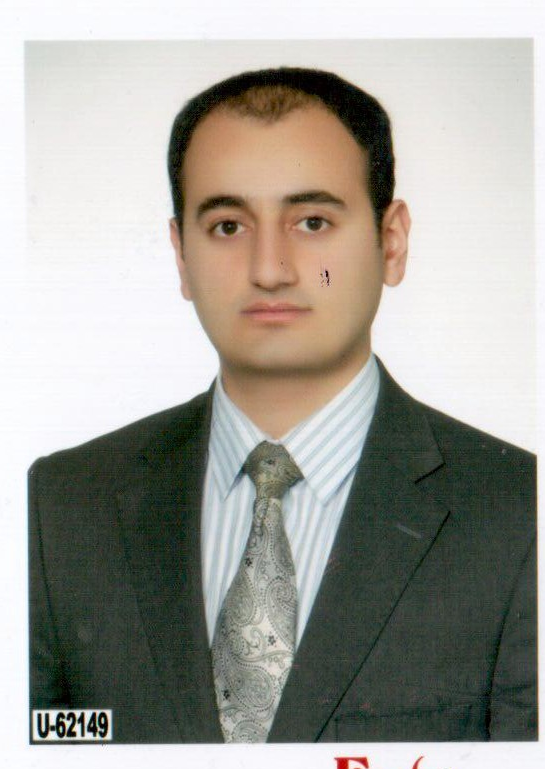 